 UAB „LEMMINKAINEN LIETUVA“ LAIKINOJI ASFALTBETONIO GAMYBOS BAZĖ SASNAVOJE, SASNAVOS SEN., MARIJAMPOLĖS SAV.KVAPO VERTINIMO ATASKAITA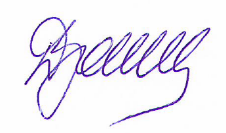 UAB „DGE Baltic Soil and Environment“ Dana Bagdonavičienėdirektoriaus pavaduotoja aplinkosaugai									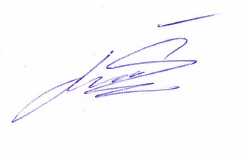 Aplinkosaugos inžinierius	         Laurynas ŠaučiūnasVilnius2018Kvapų taršos šaltiniaiRengiama UAB „Lemminkainen Lietuva“ planuojamos laikinosios asfaltbetonio gamybos bazės Sasnavoje, Sasnavos sen., Marijampolės sav. kvapo vertinimo ataskaita.Planuojamos ūkinės veiklos objekto teritorijoje veiks 4 aplinkos oro taršos šaltiniai (toliau – o.t.š.): 1 organizuotas o.t.š. ir 3 neorganizuoti o.t.š., iš kurių į aplinkos orą išsiskirs kvapo slenksčio vertę turintys teršalai.  Organizuotas o.t.š. Nr. 001 – kaminas iš asfaltbetonio maišyklės „Amomatic 210 M“. Į aplinkos orą kvapai išsiskirs asfaltbetonio maišyklei veikiant skirtingais rėžimais, gaminant įprastą asfaltą ir gaminant asfaltą su frezuoto asfalto priedu. Asfaltbetonio maišyklei veikiant skirtinais rėžimais, skiriasi aplinkos oro taršos šaltinio fiziniai parametrai, todėl kvapų sklaida atliekama, įvertinant du scenarijus: I scenarijus (gaminamas įprastas asfaltas) ir II scenarijus (gaminamas asfaltas su frezuoto asfalto priedu). Iš o.t.š. išsiskirs kvapo slenksčio vertę turintys teršalai: formaldehidas (CH2O), sieros dioksidas (SO2) ir lakieji organiniai junginiai (LOJ). Iš o.t.š. taip pat išsiskirs kvapo slenksčio vertės neturintys teršalai: anglies monoksidas (CO), azoto oksidai (NOx) ir kietosios dalelės (KD10 ir KD2,5);Neorganizuotas o.t.š. Nr. 604 – autotransporto pakrovimo postas. Iš o.t.š. išsiskirs kvapo slenksčio vertę turintys teršalai: lakieji organiniai junginiai (LOJ);Neorganizuotas o.t.š. Nr. 605 – alsuoklis iš bitumo talpyklos. Iš o.t.š. išsiskirs kvapo slenksčio vertę turintys teršalai: lakieji organiniai junginiai (LOJ);Neorganizuotas o.t.š. Nr. 606 – elektros generatoriai (elektros stotys). Iš o.t.š. išsiskirs kvapo slenksčio vertę turintys teršalai: sieros dioksidas (SO2), lakieji organiniai junginiai (LOJ). Iš o.t.š. taip pat išsiskirs kvapo slenksčio vertės neturintys teršalai: anglies monoksidas (CO), azoto oksidai (NOx) ir kietosios dalelės (KD10 ir KD2,5);Kvapo emisijos skaičiavimasKvapo emisija iš o.t.š. Nr. 001 ir Nr. 605Kvapo emisija iš o.t.š. Nr. 001 ir Nr. 605 nustatyta vadovaujantis UAB „Plentprojektas“ poveikio visuomenės sveikatai vertinimo (toliau – PVSV) „Asfalto gamybinės bazės Marijampolėje, Vasaros g. 14 rekonstravimas“ ataskaitoje pateiktomis kvapo koncentracijos vertėmis, kurios išmatuotos paimant kvapo mėginius iš analogiškos asfalto gamybos linijos. Gauta kvapo emisija iš analogiškos asfaltbetonio maišyklės (o.t.š. Nr. 001) yra 871,0 OUE/m3, o iš bitumo talpyklos alsuoklio (o.t.š. Nr. 605) 29 895 OUE/m3. Momentinė kvapo emisija apskaičiuojama pagal išmatuotą kvapo koncentraciją ir standartinį tūrio debitą, naudojant formulę:OUE/m3 – išmatuota kvapo koncentracija, teršalų išsiskyrimo šaltinyje, OUE/m3;Vs – standartinis tūrio debitas, m3/s. Standartinis tūrio debitas apskaičiuotas pagal normalinį tūrio debitą ir išmetamų dujų temperatūrą, naudojant formulę:Vn – normalinis tūrio debitas, Nm3/s;t – išmetamų dujų temperatūrą, ºC.Kvapo emisija iš o.t.š. Nr. 606Kvapo emisija iš o.t.š. Nr. 606 apskaičiuota vadovaujantis HN 35:2007 „Didžiausia leidžiama cheminių medžiagų (teršalų) koncentracija gyvenamosios aplinkos ore“ ir „Kvapų valdymo metodinės rekomendacijos“ pateiktomis kvapo slenksčio vertėmis. Skaičiuojamų teršalų kvapo slenksčio vertės: sieros dioksidas (SO2) – 0,708 ppm.Momentinė kvapo emisija apskaičiuojama pagal nustatytą kvapus skleidžiančių medžiagų koncentraciją, naudojant formulę:MV – maksimali teršalo skleidžiama tarša, g/s;Y – kvapo slenkstis, mg/m3.Kvapo slenksčio vertė perskaičiuojama, naudojama formulė:Xppm – kvapo slenkstis, ppm;M – molekulinė masė, g/mol.Kvapo emisija iš o.t.š. Nr. 604Kvapo emisija iš o.t.š. Nr. 604 nustatyta vadovaujantis „Asphalt Suppliers Pty Ltd“ oro kokybės vertinimo „Report on Ulverstone Asphalt Plant” ataskaitos 7-3 lentelėje pateiktais emisijos faktoriais. Kvapo emisija iš autotransporto pakrovimo posto (o.t.š. Nr. 604) yra 
8 500,0 OUE/s.Aplinkos oro taršos šaltinių fiziniai duomenys pateikti 1 lentelėje, o suskaičiuota momentinė kvapo emisija iš aplinkos oro taršos šaltinių 2 lentelėje1 lentelė. Stacionarių organizuotų aplinkos oro taršos šaltinių fiziniai duomenys2 lentelė. Suskaičiuota momentinė kvapo emisijaKvapo pažemio koncentracijos skaičiavimo rezultataiKvapo sklaidos skaičiavimai atliekami naudojant „AERMOD View“ matematinio modeliavimo programinė įranga, versija 9.1.0 (1996-2015 Lakes Environmental Software). Programos galimybės leidžia įvertinti ne tik skirtingų aplinkos oro taršos šaltinių išskiriamų teršalų koncentracijas, bei parinkus atitinkamus parametrus, simuliuoti iš taršos šaltinių išskiriančių kvapų sklaidos scenarijus. Modelio galimybės leidžia suskaičiuoti tiek vienos, tiek kelių medžiagų susidariusią kvapo koncentraciją, bei naudoti teršalų išsiskyrimo šaltiniuose kvapo koncentracijos nustatymo tyrimais įvertintą kvapo koncentraciją.AERMOD View programa skaičiuojama 1 valandos kvapo koncentracijos pasiskirstymas, pritaikant 98,0 procentilį. Gauti rezultatai lyginami su HN 121:2010 nurodyta kvapo koncentracijos ribine verte - 8 OUE/m3. Kvapo taršos sklaidos modeliavimas atliekamas pažemio ore 1,5 m aukštyje.Kvapo sklaidos skaičiavimams naudojama Lietuvos hidrometeorologijos tarnybos (toliau – LHMT) pateikta penkerių metų (2011-01-01–2015-12-31) Kauno meteorologijos stoties meteorologinių duomenų suvestinė teršalų skaičiavimo modeliams, kurią sudaro kas 1 val., kas 3 val. ir kas 6 val. išmatuoti meteorologiniai parametrai: oro temperatūra (°C), vėjo greitis (m/s), vėjo kryptis (0°-360°), debesuotumas (balai), kritulių kiekis (mm). LHMT pažyma pateikiama Priede Nr. 2: „Pažyma apie hidrometeorologines sąlygas“.Kvapo sklaidos skaičiavimai atliekami, įvertinant du scenarijus: I scenarijus -gaminamas įprastas asfaltas;II scenarijus - gaminamas asfaltas su frezuoto asfalto priedu.Apibendrinti kvapo skaidos skaičiavimo rezultatai prie planuojamos ūkinės veiklos objekto sklypo ribų ir artimiausioje gyvenamojoje aplinkoje, įvertinus I scenarijų ir II scenarijų, atitinkamai pateikti 3 ir 4 lentelėse.3 lentelė. Suskaičiuota kvapo koncentracija, įvertinus I scenarijų Įvertinus I scenarijų, suskaičiuota didžiausia kvapo koncentracija, kuri gauta planuojamos ūkinės veiklos objekto teritorijoje, sudaro 3,73 OUE/m3 ir neviršija HN 121:2010 nustatytos 8,0 OUE/m3 ribinės vertės. Prie planuojamos ūkinės veiklos objekto sklypo ribų kvapo koncentracija sudaro 0,06-3,42 OUE/m3, o artimiausioje gyvenamojoje aplinkoje 0,60-1,23 OUE/m3 ir taip pat neviršija nustatytos ribinės vertės.   Kvapo sklaidos žemėlapis, įvertinus I scenarijų pateiktas Priede Nr. 1: „Kvapo sklaidos žemėlapiai“3 lentelė. Suskaičiuota kvapo koncentracija, įvertinus II scenarijų Įvertinus II scenarijų, suskaičiuota didžiausia kvapo koncentracija, kuri gauta planuojamos ūkinės veiklos objekto teritorijoje, sudaro 3,73 OUE/m3 ir neviršija HN 121:2010 nustatytos 8,0 OUE/m3 ribinės vertės. Prie planuojamos ūkinės veiklos objekto sklypo ribų kvapo koncentracija sudaro 0,06-3,42 OUE/m3, o artimiausioje gyvenamojoje aplinkoje 0,60-1,22 OUE/m3 ir taip pat neviršija nustatytos ribinės vertės.   Kvapo sklaidos žemėlapis, įvertinus II scenarijų pateiktas Priede Nr. 1: „Kvapo sklaidos žemėlapiai“Išvados:Suskaičiuota didžiausia kvapo koncentracija, įvertinus I ir II scenarijus, planuojamos UAB „Lemminkainen Lietuva“ laikinosios asfaltbetonio bazės Sasnava, Sasnavos sen., Marijampolės sav. teritorijoje sudaro 3,73 OUE/m3 ir neviršija HN 121:2010 nustatytos 8,0 OUE/m3 ribinės vertės. Suskaičiuota didžiausia kvapo koncentracija prie planuojamos ūkinės veiklos objekto sklypo ribų sudaro 0,06-3,42 OUE/m3, o artimiausioje gyvenamojoje aplinkoje 0,60-1,23 OUE/m3 ir taip pat neviršija ribinės vertės.    Priedas Nr. 1: Kvapo sklaidos žemėlapiai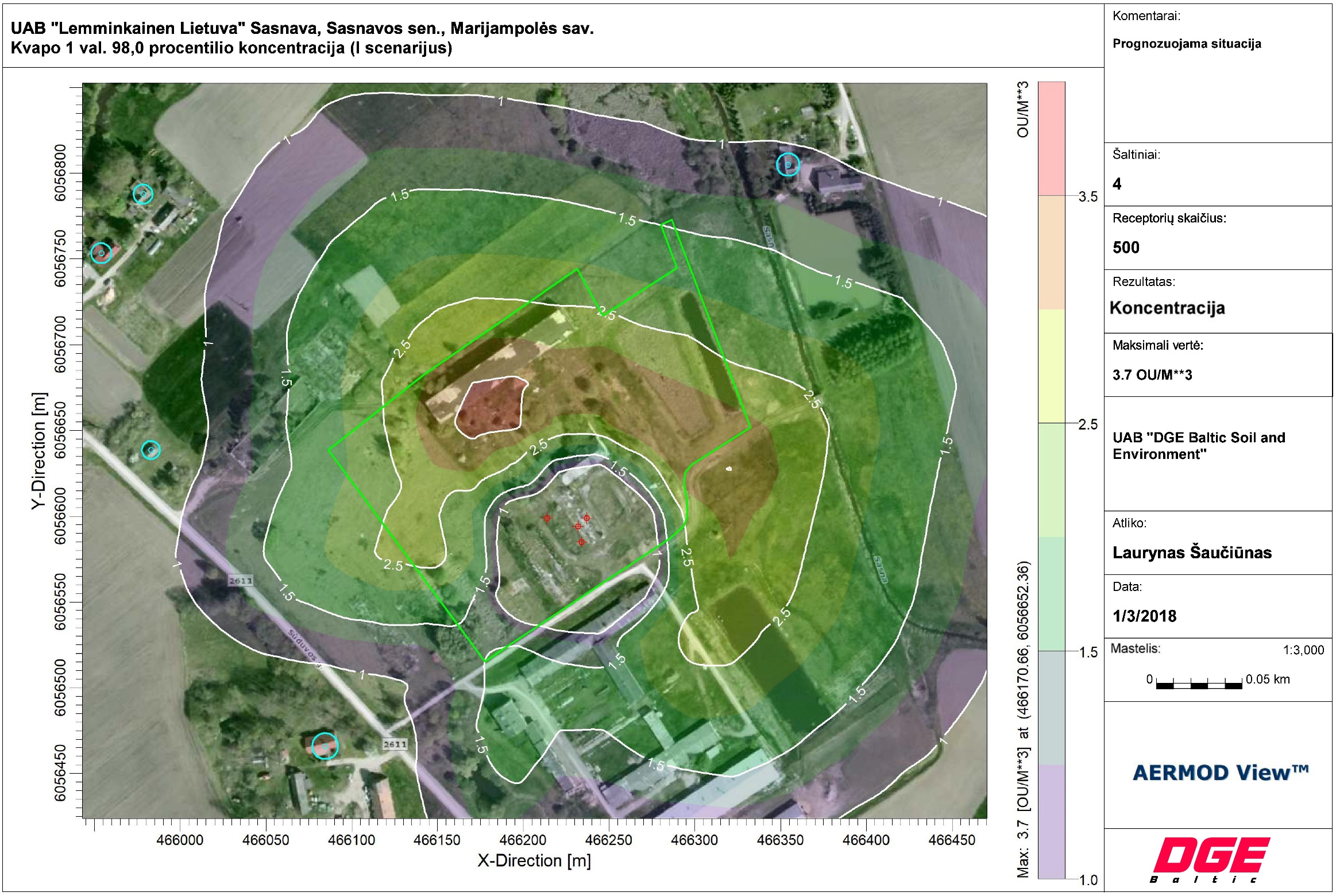 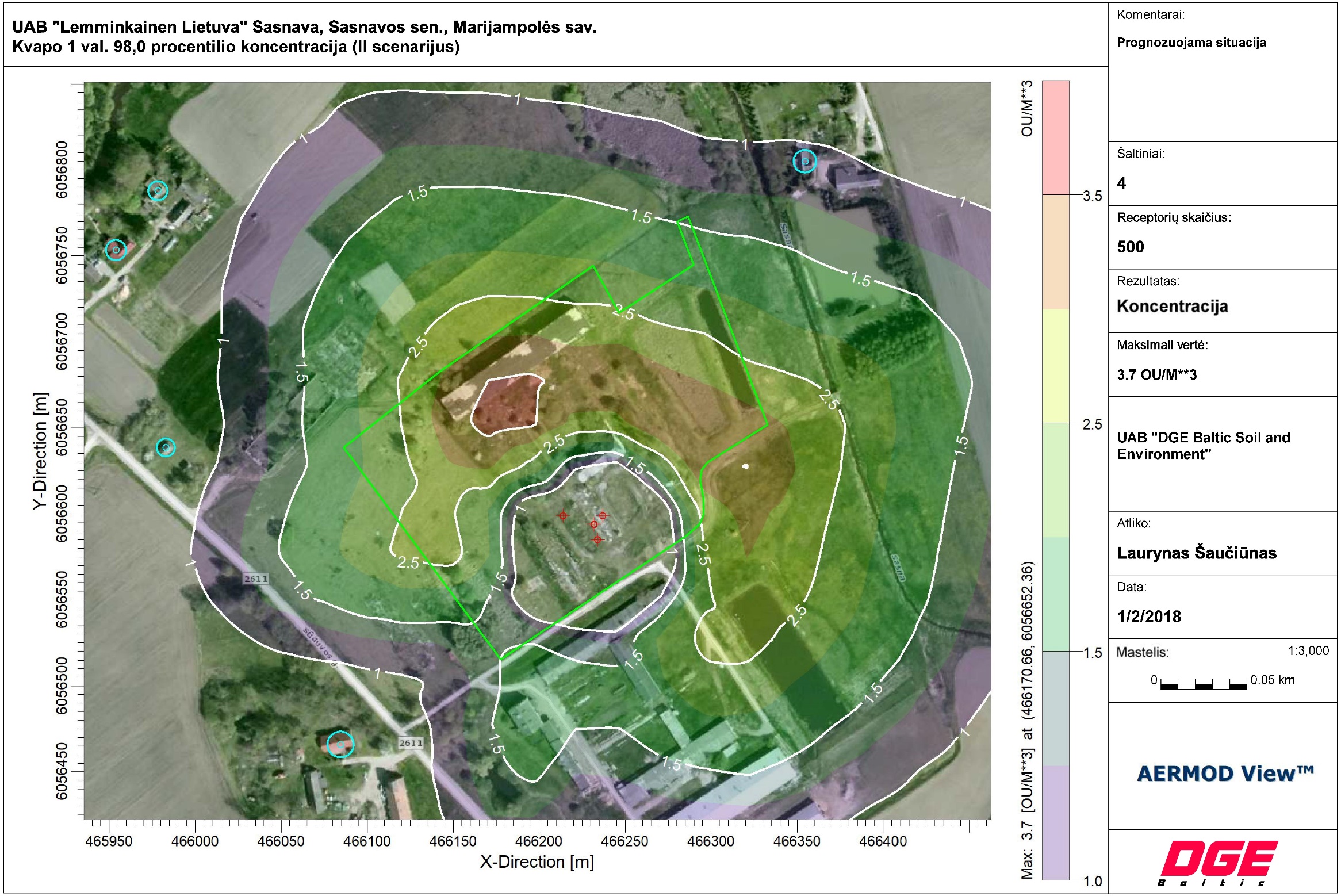 Priedas Nr. 2: Pažyma apie hidrometeorologines sąlygas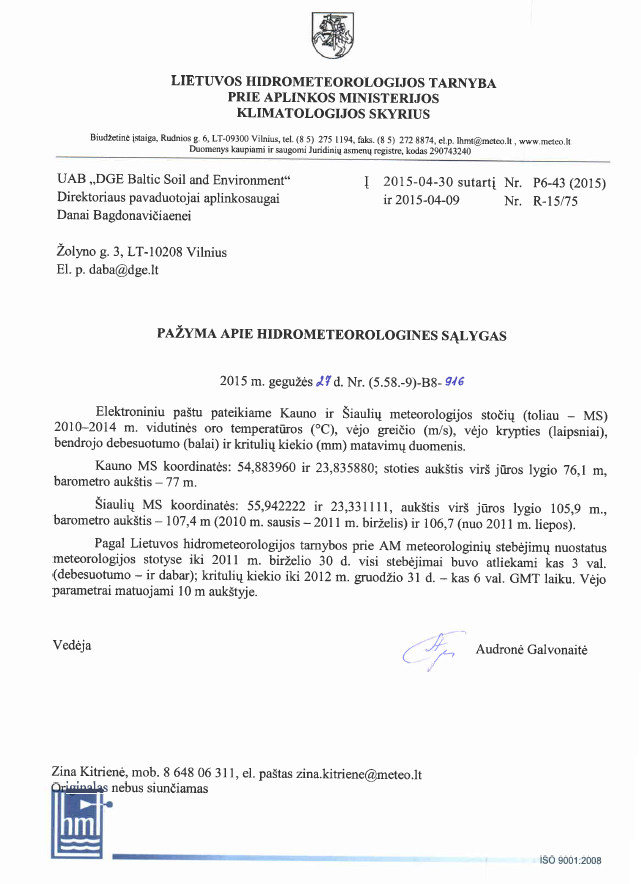 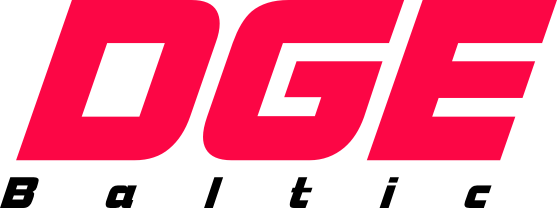 UAB „DGE Baltic Soil and Environment“Smolensko g. 3, LT- 03202 Vilnius Tel.: 8 5 2644304, fax.: 8 5 2153784 Į. k.: 300085690, PVM k.: LT100002760910www.dge.lt, el. p.: info@dge.ltTaršos šaltiniaiTaršos šaltiniaiTaršos šaltiniaiTaršos šaltiniaiTaršos šaltiniaiIšmetamųjų dujų rodikliaipavyzdžio paėmimo (matavimo) vietojeIšmetamųjų dujų rodikliaipavyzdžio paėmimo (matavimo) vietojeIšmetamųjų dujų rodikliaipavyzdžio paėmimo (matavimo) vietojeVeikimo laikas, val./metusPavadinimasNr.KoordinatėsLKS-94Aukštis,mIšmetimo angos matmenys, mSrauto greitis,m/sTemperatūra,º CTūrio debitas,Nm3/sVeikimo laikas, val./metus123456789Kaminas iš asfaltbetonio maišyklės „Amomatic 210 M“ (gaminant įprastą asfaltą)001X:6056599,0Y:466237,012,00,913,9116,06,203328,0Kaminas iš asfaltbetonio maišyklės „Amomatic 210 M“ (gaminant asfaltą su frezuoto asfalto priedu)001X:6056599,0Y:466237,012,00,913,7127,05,94537,0Autotransporto pakrovimo postas604X:6056594,0Y:466232,010,00,55,00,00,98140,0Alsuoklis iš bitumo talpyklos605X:6056585,0Y:466234,010,00,55,00,00,9815040,0Elektros generatoriai (elektros stotys)606X:6056599,0Y:466214,010,00,55,00,00,9815040,0Taršos šaltiniaiTaršos šaltiniaiTeršalaiTeršalaiNumatoma (prašoma leisti) taršaNumatoma (prašoma leisti) taršaNumatoma (prašoma leisti) taršaSuskaičiuota momentinė kvapo emisija, OUE/sPavadinimasNr.PavadinimasKodasVienkartinisdydisVienkartinisdydisMetinė,t/m.Suskaičiuota momentinė kvapo emisija, OUE/sPavadinimasNr.PavadinimasKodasvnt.maks.Metinė,t/m.Suskaičiuota momentinė kvapo emisija, OUE/s123456810Kaminas iš asfaltbetonio maišyklės „Amomatic 210 M“ (gaminant įprastą asfaltą)001Anglies monoksidas (B)5917g/s4,915883,4347699,64Kaminas iš asfaltbetonio maišyklės „Amomatic 210 M“ (gaminant įprastą asfaltą)001Azoto oksidai (B)5872g/s0,547100,5667699,64Kaminas iš asfaltbetonio maišyklės „Amomatic 210 M“ (gaminant įprastą asfaltą)001Formaldehidas871g/s0,001240,00077699,64Kaminas iš asfaltbetonio maišyklės „Amomatic 210 M“ (gaminant įprastą asfaltą)001Kietosios dalelės (B)6486g/s0,207800,2137699,64Kaminas iš asfaltbetonio maišyklės „Amomatic 210 M“ (gaminant įprastą asfaltą)001LOJ308g/s0,602310,6987699,64Kaminas iš asfaltbetonio maišyklės „Amomatic 210 M“ (gaminant įprastą asfaltą)001Sieros dioksidas (B)5897g/s0,709620,3417699,64Kaminas iš asfaltbetonio maišyklės „Amomatic 210 M“ (gaminant asfaltą su frezuoto asfalto priedu)001Anglies monoksidas (B)5917g/s37,149124,1197586,95Kaminas iš asfaltbetonio maišyklės „Amomatic 210 M“ (gaminant asfaltą su frezuoto asfalto priedu)001Azoto oksidai (B)5872g/s0,304980,0147586,95Kaminas iš asfaltbetonio maišyklės „Amomatic 210 M“ (gaminant asfaltą su frezuoto asfalto priedu)001Formaldehidas871g/s0,001190,00017586,95Kaminas iš asfaltbetonio maišyklės „Amomatic 210 M“ (gaminant asfaltą su frezuoto asfalto priedu)001Kietosios dalelės (B)6486g/s0,306170,0377586,95Kaminas iš asfaltbetonio maišyklės „Amomatic 210 M“ (gaminant asfaltą su frezuoto asfalto priedu)001LOJ308g/s8,573881,1357586,95Kaminas iš asfaltbetonio maišyklės „Amomatic 210 M“ (gaminant asfaltą su frezuoto asfalto priedu)001Sieros dioksidas (B)5897g/s11,782990,7247586,95Autotransporto pakrovimo postas604LOJ308g/s0,132440,0198500,00Alsuoklis iš bitumo saugyklos605LOJ308g/s0,000080,00229327,00Elektros generatoriai (elektros stotys)606Anglies monoksidas (B)5917g/s0,358526,5053,36Elektros generatoriai (elektros stotys)606Azoto oksidai (B)5872g/s0,079921,4503,36Elektros generatoriai (elektros stotys)606Kietosios dalelės (B)6486g/s0,007220,1313,36Elektros generatoriai (elektros stotys)606LOJ308g/s0,096781,7563,36Elektros generatoriai (elektros stotys)606Sieros dioksidas (B)5897g/s0,006340,1153,36Kvapų vertinimo vieta / sklypo ribaSuskaičiuota kvapo koncentracija, OUE/m3Šiaurės rytinė sklypo riba1,43-3,29Pietrytinė sklypo riba0,06-3,42Pietvakarinė sklypo riba1,37-2,63Šiaurės vakarinė sklypo riba1,34-3,01Kvapų vertinimo vieta / adresasSuskaičiuota kvapo koncentracija, OUE/m3Sūduvos g. 56, Sasnava0,60Sūduvos g. 58, Sasnava0,71Sūduvos g. 60, Sasnava0,89Sūduvos g. 66B, Sasnava1,23Sūduvos g. 77, Sasnava0,73Kvapų vertinimo vieta / sklypo ribaSuskaičiuota kvapo koncentracija, OUE/m3Šiaurės rytinė sklypo riba1,43-3,29Pietrytinė sklypo riba0,06-3,42Pietvakarinė sklypo riba1,37-2,63Šiaurės vakarinė sklypo riba1,33-3,07Kvapų vertinimo vieta / adresasSuskaičiuota kvapo koncentracija, OUE/m3Sūduvos g. 56, Sasnava0,60Sūduvos g. 58, Sasnava0,70Sūduvos g. 60, Sasnava0,89Sūduvos g. 66B, Sasnava1,22Sūduvos g. 77, Sasnava0,73